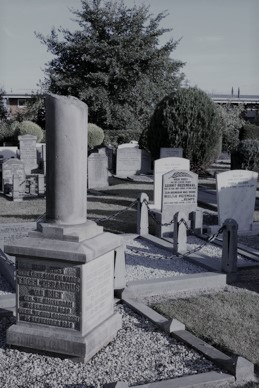 Reglement Protestantse Begraafplaats Oud-Loosdrecht vastgesteld november 2018InhoudsopgaveAlgemene bepalingenHet vestigen van het grafrechtHet vervallen van grafrechtenGrafbedekkingenIn stand te houden historische graven opvallende grafbedekkingenTarieven en onderhoudSlotbepalingenBijlagenTarievenReglementReglement Protestantse Begraafplaats Oud-Loosdrecht, gevestigd te Loosdrecht, Oud-Loosdrechtsedijk 230A, 1231 NGAlgemene bepalingen1. BegripsomschrijvingIn dit Reglement wordt verstaan onder:Bestuur: het bestuur van de rechtspersoon “Stichting Protestantse Begraafplaats Oud-Loosdrecht” te Loosdrecht, eigenaresse van de begraafplaats.Begraafplaats: het terrein bestemd voor het begraven van overledenen en voor het bijzetten van asbussen van overledenen, geheten Protestantse Begraafplaats Oud-Loosdrecht, gemeente Wijdemeren.Beheerder: degene die door het bestuur is belast met de dagelijkse leiding en het beheer van de begraafplaats.Algemeen graf: een graf, bij de beheerder in beheer, waarin aan een ieder gelegenheid wordt geboden tot het doen begraven van overledenen.Particulier graf: een ruimte op de begraafplaats, bestemd voor het begraven van één of meer overledenen, waarvan het gebruiksrecht voor de duur van 25 jaar is verleend aan één rechthebbende volgens de voorwaarden van dit reglement, welk recht kan worden verlengd.Particulier urnengraf: een ruimte op de begraafplaats, bestemd voor het begraven van één of meer asbussen, waarvan het gebruiksrecht voor de duur van 20 jaar is verleend aan één rechthebbende volgens de voorwaarden van dit reglement, welk recht kan worden verlengd.Rechthebbende: de meerderjarige persoon of rechtspersoon aan wie het recht op een particulier graf is verleend.Grafrecht: het recht op een particulier (urnen) graf.Bijzetting: het begraven van een overledene in een graf waarin reeds een overledene is  begraven.Het begraven van een asbus/urn in een graf waarin reeds een overledene of een asbus/urn is begraven.Asbus: een hermetisch afgesloten koker met de as van de overledene.Urn: voorwerp waarin één of meer asbussen zijn opgeborgen. De bepalingen voor asbussen in dit reglement gelden ook voor urnen.Grafrust (termijn): periode waarin een lijk niet opgegraven mag worden, behoudens toestemming van de bevoegde autoriteit.Ruimen: het leegmaken van een graf, waarbij de overblijfselen opnieuw ter aarde worden besteld of gecremeerd.Verlof : het door de ambtenaar van de burgerlijke stand af te geven schriftelijk toestemming voor de begraving.2. Het bestuurHet bestuur is gebonden aan de statuten van de stichting en aan het reglement voor deze begraafplaats.3.Bestemming van de begraafplaatsOp de begraafplaats is ruimte om te begraven en bij te zetten voor elke gezindte  of levensovertuiging.4. Organisatie van de begraafplaatsDoor het bestuur wordt van de begraafplaats een plattegrond bijgehouden waarop alle uitgegeven en nog beschikbare graven met nummer duidelijk zijn aangegeven.Door het bestuur wordt een systeem bijgehouden van de overledenen die op de begraafplaats begraven/bijgezet zijn onder vermelding van:De namen van de overledenenNaam en adres van de rechthebbendeHet nummer van het grafDatum van begraven/bijzettingBetaalde grafrechtenEventueel betaalde verlengingen5. Administratie en beheerHet bestuur is verantwoordelijk voor het beheer van de begraafplaats.Het bestuur is verantwoordelijk voor de wettelijke verplichting tot het voeren van de administratie van de begraafplaats. Ten behoeve van het bijhouden van de administratie kan door het bestuur een administrateur worden aangesteld naast de penningmeester.Het boekjaar loopt van 1 januari tot en met 31 decemberAlle rechten verleend in het eerste halfjaar worden geacht te zijn verleend per 1 januari daaraan voorafgaand. Alle rechten verleend in het tweede halfjaar worden geacht te zijn verleend per 1 januari daaropvolgend.6. Regelingen m.b.t. een begraving en de bewaring van een asbusAlleen aan een door het bestuur aangewezen grafdelver is het toegestaan op de begraafplaats een graf te delven en te sluiten.Voor de begraving dient aan de beheerder het verlof tot begraven of tot de bezorging van de as te worden afgegeven.De materialen die verwerkt zijn in de lijkkist, het omhulsel en de kleding van de overledene dienen van natuurlijke verteerbare aard te zijn. In geval van ernstige en gerechtvaardigde twijfel kan een controle worden ingesteld. Blijken de gebruikte materialen niet aan de eis te voldoen dan kan een begraving geweigerd worden.Het begraven/bijzetten geschiedt gedurende de normale werktijden.7. Toegang tot de begraafplaatsHet bestuur bepaalt de tijden waarop de begraafplaats voor bezoekers alsmede voor het uitvoeren van werkzaamheden toegankelijk is.Voor het houden van dodenherdenkingen of de plechtige onthulling van een grafteken moet toestemming worden verkregen van het bestuur.Kinderen beneden de 12 jaar worden alleen met begeleiding toegelaten.Het vestigen van het grafrecht8. Schriftelijke overeenkomstEen grafrecht wordt gevestigd door een schriftelijke overeenkomst met het bestuur, genaamd akte van grafuitgifte (grafbewijs). Een grafrecht kan uitsluitend aan één meerderjarig persoon of rechtspersoon worden uitgegeven. Hiervoor is een betaling verschuldigd volgens de bij dit reglement behorende tarievenlijst die jaarlijks kan worden herzien Bij het aangaan van de hierboven genoemde schriftelijk overeenkomst stemt de rechthebbende er tevens mee in dat het bestuur gerechtigd is over te gaan tot ruiming van het graf wanneer dit recht door welke oorzaak dan ook, geëindigd is. De rechthebbende is verplicht zijn adres aan het bestuur op te geven, alsmede de wijziging van zijn adres.9. Uitgifte van gravenDe begraafplaats bestaat uit een “oud en een nieuw” gedeelte en het “Vuntusveld”. De graven van het oude gedeelte zijn genummerd met een letter er voor. Van het nieuwe gedeelte en het “Vuntusveld” is de nummering van de graven oplopend.Op het “oude” gedeelte wordt nu alleen nog begraven op verzoek van die families die een eigen graf bezitten. Het kan mogelijk zijn dat om technische redenen in een graf, waarop aanspraak wordt gemaakt niet kan worden begraven. In dat geval heeft het bestuur het recht betrokken familie een nieuw graf aan te bieden.De begraafplaats heeft drie soorten graven:Algemene graven voor éénmalige begraving voor een periode van 20 jaar; Op algemene graven rust geen uitsluitend recht. Het bestuur geeft alleen gelegenheid tot het doen begraven van een lijk. Er bestaat geen familie- of andere relatie tussen de begravenen in een graf. Op deze graven is uitsluitend een liggende steen met een maximale afmeting van 60 x 50 centimeter toegestaan. De periode van 20 jaar kan niet worden verlengd.Particuliere graven voor een periode van 25 jaar; Op deze graven is een uitsluitend recht gevestigd. De houder van het uitsluitend recht is geen eigenaar van het graf. Deze berust bij de eigenaar van de begraafplaats. In deze graven kunnen twee lijken worden begraven. Op deze graven mogen grafstenen geplaatst worden na betaling van het plaatsingsrecht voor grafstenen.Particuliere urnengraven voor een periode van 20 jaar; Op deze graven is een uitsluitend recht gevestigd. De houder van het uitsluitend recht is geen eigenaar van het graf. Deze berust bij de eigenaar van de begraafplaats. In deze graven kunnen twee asbussen worden bijgezet. Op deze graven mogen grafstenen geplaatst worden na betaling van het plaatsingsrecht voor grafstenen.10. Overlijden rechthebbendeBinnen 1 jaar na het overlijden van de rechthebbende dient het grafrecht, na een daartoe strekkend verzoek van de erfgenamen, te worden overgeschreven op naam van de  echtgeno(o)t(e), geregistreerd partner of andere levenspartner, een bloed- of aanverwant tot en met de vierde graad, of pleeg- of stiefkind.Indien de rechthebbende begraven, of zijn asbus dient te worden bijgezet, op de begraafplaats in Oud-Loosdrecht, dient het verzoek tot overschrijving als bedoeld in lid 1 van dit artikel voorafgaand aan die begraving of bijzetting te worden gedaan.Wanneer na het verstrijken van de termijn genoemd in lid 1 van dit artikel er geen verzoek tot overschrijving door de beheerder is ontvangen, vervalt het grafrecht aan de eigenaar van de begraafplaats.11. Overdracht grafrechtEen grafrecht kan worden overgedragen door overlegging aan het bestuur van een door de rechthebbende en de betrokken rechtsopvolger getekend bewijs van overdracht, met vermelding van de personalia en het adres van de rechtsopvolger.12. Weigering tot begraving of bijzetting Het bestuur behoudt zich het recht voor, ook nadat grafrechten zijn verleend, begraving/bijzetting van een overledene in een enkel of dubbel graf te weigeren, onder teruggave van de reeds betaalde rechten, of alleen de begraving/bijzetting op een bepaald gedeelte van de begraafplaats toe te staan.13. Verlenging grafrechtenWanneer de huurperiode van een particulier (urnen) graf  afloopt zal door het bestuur tijdig contact worden opgenomen met de rechthebbende om de eventuele verlenging van de huur overeen te komen. Deze graven kunnen telkens met een periode van 10 jaar worden verlengd.Wanneer de grafhuur na de periode van 25/20 jaar niet wordt verlengd, komt het graf ter beschikking aan de eigenaar van de begraafplaats, waarbij het haar vrij staat om tot ruiming binnen de daarvoor gestelde bepalingen over te gaan. Wanneer binnen 10 jaar voor afloop van de grafhuur, een bijzetting plaatsvindt, dient de grafhuur voor minimaal 10 jaar worden verlengd.  Zo is de wettelijke vastgestelde periode van grafrust van 10 jaar gewaarborgd. Het vervallen van grafrechten14. Vervallen van grafrechten:           Indien de betaling van een overeengekomen verlenging van een nieuwe termijn niet binnen een jaar na aanvang van de verlenging overeenkomstig de dan geldende tarieven is geschied.Indien een terreingedeelte, waarin zich de (urnen-)graven bevinden, aan de bestemming van de begraafplaats worden onttrokken of wanneer de begraafplaats niet meer als zodanig wordt geëxploiteerd. Indien de rechthebbende het onderhoud van grafteken of beplanting verwaarloost en na sommatie weigert te herstellen of de herstelkosten te voldoen.Indien de rechthebbende bij onderhandse verklaring afstand doet van een verkregen grafrecht. Grafbedekkingen15. Grafmonumenten, versieringen en beplantingenHet plaatsen van monumenten, afsluitplaten, grafstenen, zerken of andere gedenktekens alsmede het aanbrengen van beplanting op graven door of namens een rechthebbende kan niet anders dan met voorafgaande toestemming van of namens het bestuur en niet alvorens men aan de financiële verplichtingen heeft voldaan.Een grafbedekking en/of een gedenkteken  op een graf mag slechts worden aangebracht door de rechthebbende of met een machtiging van de rechthebbende.De lengte en de breedte van het gedenkteken op een graf mogen de afmetingen van het graf niet overschrijden. Een gedenkteken mag niet hoger zijn  dan 125 cm boven het maaiveld.Rechthebbenden van graven worden zoveel mogelijk in de gelegenheid gesteld tot plaatsing van meer persoonlijke en/of kunstzinnige voorwerpen.Gedenktekens mogen, zulks ter beoordeling aan het bestuur, geen afbeeldingen en/of teksten bevatten die aanstootgevend, ontsierend of kwetsend kunnen zijn voor anderen. Ook mogen zulks ter beoordeling aan het bestuur , gedenktekens of voorwerpen daarop geen licht-, geluid- of anderszins hinder veroorzaken.Toestemming voor het aanbrengen van een grafbedekking kan worden geweigerd indien naar het oordeel van het bestuur de duurzaamheid van de materialen onvoldoende is, de constructie  van de grafbedekking ondeugdelijk is of afbreuk doet aan het aanzien van de begraafplaats.Alle kosten voor het plaatsen of aanbrengen, herstellen of vernieuwen van gedenktekens  of beplanting komen voor rekening van de rechthebbende.Rechthebbenden zijn verplicht de gedenktekens en grafbeplanting goed te onderhouden waaronder wordt begrepen het herstellen, of vernieuwen, het verven van opschriften, het regelmatig snoeien van winterharde gewassen en het verwijderen van dode beplanting.Het bestuur is bevoegd een grafbedekking, voor zijn risico, tijdelijk weg te nemen indien dit voor het beheer van de begraafplaats noodzakelijk is.Specifieke eisen t.b.v. graven en urnengraven:Grootte: er dient, ter beoordeling aan het bestuur, een esthetische verhouding te bestaan tussen het te plaatsen monument, de voor het monument beschikbare oppervlakte en de omgeving:Materiaal: voor gedenktekens mogen alleen duurzame materialen worden gebruikt, zoals natuursteen, metaal, keramiek, duurzame kunststoffen, glas of duurzaam hout.Hoogte: een gedenkteken op een urnengraf mag niet hoger zijn dan 50 centimeter boven het maaiveld.16. Aansprakelijkheid en risico grafmonumenten:Ingevolge artikel 32a van de Wet op de lijkbezorging is de rechthebbende gedurende de periode dat het grafrecht loopt ook eigenaar van de graftekens en -monumenten.De in artikel 15 bedoelde gedenktekens of beplanting worden geacht voor rekening en risico van de rechthebbende of gebruiker te zijn aangebracht.Alle rechthebbenden die op deze begraafplaats gedenktekens of beplanting hebben aangebracht zijn hiervoor zelf verantwoordelijk. Schade als gevolg van: brand, vorst, storm, wateroverlast, blikseminslag, ontploffing, molest, vandalisme en andere van buiten komende oorzaken of ontstaan door het weghalen of terugplaatsen van een gedenkteken ten behoeve van een bijzetting en eventuele gevolgschade voor derden is voor rekening van de rechthebbende.De rechthebbende is verplicht de ontstane schade te herstellen indien deze zodanig is dat naar het oordeel van het bestuur het uiterlijk aanzien van de begraafplaats wordt geschaad. De rechthebbende zal hiervan dan schriftelijk in kennis worden gesteld.Indien door een ondeugdelijk geworden constructie een situatie is ontstaan die gevaar oplevert voor het omvallen of inzakken van een grafmonument of tombe kan het bestuur direct maatregelen treffen.Indien binnen twee maanden na de dag van aanschrijven geen herstel of vernieuwing (of opdracht daartoe) heeft plaatsgevonden is het bestuur bevoegd tot verwijdering en vernietiging van de gedenktekens of beplanting over te gaan, waarbij het voor deze handeling niet aansprakelijk kan worden gesteld onverlet het recht van het bestuur tot herstel of vernieuwing op kosten van de rechthebbende over te gaan.17. Plaatsen, verwijderen, herplaatsen van een grafteken door rechthebbende: Opdracht tot het plaatsen  van een grafteken, tot het verwijderen van een grafteken voor een bijzetting en tot het herplaatsen daarvan na een bijzetting, moet worden gegeven door de rechthebbende. Wanneer een verwijderd grafteken zich op de begraafplaats bevindt en niet binnen drie maanden na de bijzetting wordt herplaatst is het bestuur gerechtigd de delen daarvan van de begraafplaats te doen verwijderen en te vernietigen op kosten van de rechthebbende.18. Verwijdering graftekens na einde grafrechtBinnen drie maanden na het eindigen van het grafrecht kunnen grafteken en/of beplanting door de rechthebbende van het graf worden verwijderd. Na verloop van drie maanden wordt rechthebbende geacht geen prijs te stellen op het weer in bezit nemen van grafteken en/of beplanting en is het bestuur gerechtigd deze te verwijderen en te vernietigen.19. Ruiming van graven en asbussenHet bestuur heeft het recht de (urnen-)graven waarvan de rechten meer dan drie maanden vervallen zijn, te ruimen met inachtneming van de wettelijke termijn.Met inachtneming van de bepalingen vermeld in de Wet op de lijkbezorging en de bepalingen gesteld in dit reglement kan de beheerder graven doen ruimen. Ruiming van graven waarop een uitsluitend recht rust kan alleen met toestemming van de betreffende rechthebbende.Het voornemen van de beheerder om een graf te ruimen zal d.m.v. correspondentie uiterlijk één jaar voorafgaande aan het tijdstip waarop het graf geruimd zal worden aan de rechthebbende, kenbaar worden gemaakt. Wanneer door onvoorziene omstandigheden geen contact kan worden opgenomen met de rechthebbende zal gedurende tenminste één jaar voorafgaande aan het bedoelde  tijdstip op een, bij het te ruimen graf, geplaatst bordje ter kennis van de belanghebbende gebracht dat het graf geruimd zal worden. In stand te houden historische graven en opvallende grafbedekkingDe beheerder / bestuur van de begraafplaats houdt een lijst bij van graven die van historische betekenis zijn of waarvan de grafbedekking een opvallende kwaliteit heeft.Alvorens tot ruiming van graven over te gaan, onderzoekt de beheerder/het bestuur of er graven zijn die in aanmerking komen om op de in lid 1 genoemde lijst te worden bijgeschreven.Het bestuur beslist over het ruimen van graven en het verwijderen van grafbedekkingen die op de in het eerste lid bedoelde lijst staan.Tarieven en onderhoud20. TarievenVoor het vestigen en verlengen van een grafrecht, voor bijzetting, voor onderhoud worden tarieven geheven.In de tarieven voor de grafrechten en verlengingen daarvan zijn begrepen de kosten van het algemene onderhoud van de begraafplaats en de kosten van verwijdering en vernietiging van het grafteken en/of beplanting na het eindigen van het grafrecht.Het bestuur stelt een afzonderlijke lijst op van de voor de begraafplaats geldende tarieven. De tarieven gelden per overledene. De tarieven vindt u in bijgevoegde bijlage nr. 121. Algemeen onderhoudRechthebbenden (zoals in dit reglement omschreven) zijn verplicht aan de stichting de diensten en grafrechten te betalen en bij te dragen in het onderhoud van de begraafplaats volgens de op dat moment geldende tarieven.Het bestuur zal zorg dragen dat de afrasteringen, gebouwen, paden groenvoorziening, beplanting en watergangen van de begraafplaats worden onderhouden. Het bestuur belast zich tevens met het algemeen onderhoud van de graven waaronder wordt verstaan het:Snoeien van blijvende grafbeplantingSchoonhouden van gedenktekens en het opnieuw stellen na verzakking van gedenktekens, voor zover dit niet als steenhouwerswerkzaamheden is aan te merken.Het bestuur accepteert geen aansprakelijkheid voor schade. Door welke oorzaak ook, ontstaan aan de grafbedekking of ieder ander voorwerp dat zich op het graf bevindt.22. Beperking onderhoudsverplichtingHet bestuur verplicht zich aan het algemeen onderhoud te besteden maximaal de bedragen, die uit de tarieven op grond van artikel 21 voor onderhoud zijn verkregen en daarvoor per jaar beschikbaar zijn.Slotbepalingen23. KlachtenBelanghebbenden kunnen omtrent feitelijke handelingen betreffende de begraafplaats bij het bestuur een schriftelijke klacht indienen. Het bestuur zal binnen 6 weken na ontvangst van de klacht beslissen en de klager schriftelijke in kennis stellen. Verder kan men gebruik maken van de klachtenregeling  van de Ombudsman Uitvaartwezen. Gegevens hierover zijn te vinden op de website van de Landelijke Organisatie Begraafplaatsen (LOB).24. OnvoorzienIn gevallen waarin dit reglement niet voorziet, beslist het bestuur.25. Vervallenverklaring eerdere regelementenHet bestuur herroept de bepalingen en voorschriften van eerdere regelementen, de begraafplaats betreffende en stelt dit regelement daarvoor in de plaats.26. Wijziging reglementHet bestuur is gerechtigd dit reglement te wijzigenDit reglement is vastgesteld in de vergadering van het bestuur d.d. 21 november 2018Tarievenlijst Protestantse begraafplaats Oud-Loosdrecht 2020Bijlage nr. IParticulier grafAlgemeen grafUrnengrafAlgemeenHuur graf voor een periode van 25 jaar€2650.00Onderhoudskosten voor 25 jaar éénmalig afgekocht€1910.00Onderhoudskosten graf per jaar zonder grafmonument€51.00Onderhoudskosten graf per jaar met grafmonument€71.50Na het verstrijken van de huurtermijn kan de huur verlengd worden voor een periode van (telkens) 10 jaar€Huur graf voor 10 jaar €1060.00Huur graf per jaar (uitsluitend i.v.m. grafrust 10 jaar)€ 115.00Onderhoudskosten voor 10 jaar éénmalig afgekocht€762.50Onderhoudskosten per jaar (uitsluitend i.v.m. grafrust )éénmalig afgekocht€77.50Huur graf voor éénmalige begraving voor 20 jaar€1060.00Huur graf voor de begraving van een urn voor 20 jaar€850.00Onderhoudskosten voor 20 jaar éénmalig afgekocht€762.50Onderhoudskosten graf per jaar €51.00€€€€Huur urnengraf voor een periode van 20 jaar€850.00Bijzetting in urnengraf€216.00Onderhoudskosten voor 20 jaar éénmalig afgekocht€762.50Onderhoudskosten graf per jaar €51.00€€€€Openen en sluiten graf€798.00Openen en sluiten graf i.v.m. plaatsen urn€325.00Herschikken van een graf per kist €772.50Plaatsingsrecht grafmonument€165.00Overschrijvingskosten grafrecht€67.00Luiden kerkklok bij teraardebestelling€ 75.00